Муниципальное бюджетное общеобразовательное учреждениеСуховская средняя общеобразовательная школа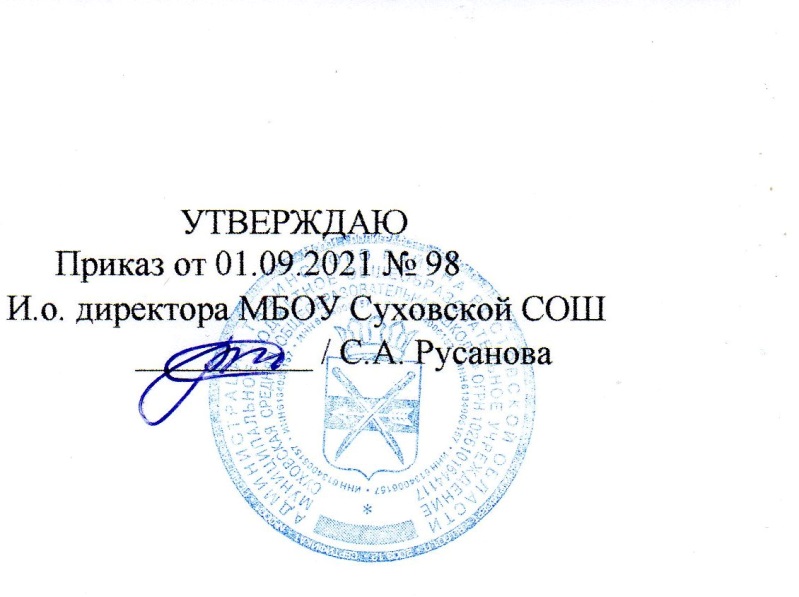 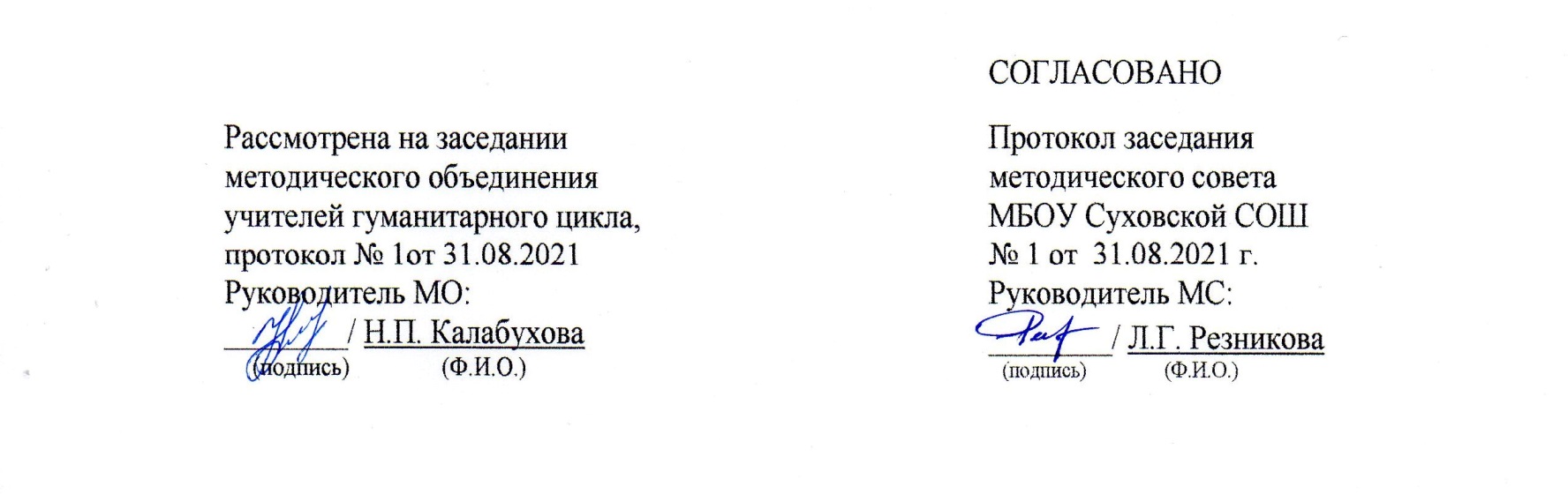 РАБОЧАЯ ПРОГРАММАкружка «Юный стрелок» 5-7 классыУчитель: Резников Алексей Васильевич2021 годПояснительная запискаЖизнь выдвигает на первый план проблемы укрепления физического, духовного и нравственного здоровья подрастающего поколения.Стрелковый спорт пользуется большой популярностью среди молодежи и школьников. Он воспитывает у молодежи высокие морально-волевые качества, готовность к защите Отчества. Чем больше подросток получает информации, приобретает практических навыков, чем серьезнее психологическая подготовка к всевозможным социальным и природным катаклизмам, тем выше его эмоционально-волевая устойчивость. Стрелковый спорт воспитывает  смелость, мужество, самообладание, целеустремленность, трудолюбие, внимательность, самостоятельность. Сильные люди умеют распорядиться своими знаниями и опытом на пользу себе и окружающим, готовы прийти на помощь другим, решают проблемы гуманными, законными путями.Программа кружка «Юный стрелок» ориентирована на развитие  у школьников таких качеств, как ответственное отношение к труду, дисциплинированность, дружба и товарищество. Соревнования и сопутствующее им эмоциональное возбуждение являются проверкой характера юного спортсмена, его волевых качеств. Доставляя радость или огорчение, они мобилизуют стрелка на дальнейшее совершенствование, на проявление значительных усилий для самовоспитания. В содержание курса «Юный стрелок» входит обучение школьников основам  стрельбы из пневматической винтовки. 	Цели: - развитие у школьников таких качеств, которые будут обеспечивать не только достижения высоких результатов в стрелковом спорте (самообладание, внимательность и самостоятельность), но и сформируют социальный опыт школьника: готовность к защите Отечества, коллективизм, дружбу;- формирование готовности школьников к отношениям в обществе и преодолению жизненных трудностей, проверка своих сил и возможностей, активное самовоспитание.Задачи:Воспитательные: воспитание у школьников смелости и мужества, решительности и самообладания,  ответственного отношения к личному здоровью как к индивидуальной и общественной ценности.Развивающие: развитие духовных и физических качеств личности, обеспечивающих правильное поведение в обществе; способствовать развитию лидерских качеств подростков; развитие  умений работать в группе, коллективе;Знания, умения и навыки: получение знаний  об основах стрельбы, получение навыков стрельбы из пневматической винтовки, получение навыков проведения физических упражнений для укрепления общей физической подготовки и для формирования правильной осанки.Программа рассчитана на учащихся 11-14 лет. Срок реализации дополнительной образовательной программы «Юный стрелок» один год. Ожидаемый результат изучения курса.В результате изучения курса «Юный стрелок» учащийся должен•	знать:-  основы стрельбы из пневматической винтовки.•   уметь:- находить  рациональную изготовку для производства точного выстрела, уметь правильно нажимать на спусковой крючок;- проводить физические упражнения для повышения функциональных возможностей своего организма, для своего всестороннего гармоничного развития.Время проведения занятий:Вторник  – 18.00-19.00II. Содержание программыРаздел 1: Введение Основы развития стрелкового спорта. Олимпийские чемпионы –россияне в стрелковом спорте. Ознакомление с программой и расписанием занятий. Ознакомление с методами местами проведения занятий. Закон «О всеобщей воинской обязанности». Обязанности дежурного по поддержанию порядка при проведении стрельб.Раздел  2:  Меры обеспечения безопасности при проведении стрельбы из пневматической винтовки Порядок обращения с оружием. Правила поведения в помещении для проведения стрельбы (спортзале, улице, лыжная база и др.). Сигналы и команды, подаваемые при проведении стрельб и их выполнение. Изучение инструкции по обеспечению мер безопасности при проведении стрельб.Раздел 3: Основы техники стрельбы Материальная часть ПВНазначение и боевые свойства пневматического оружия. Общее устройство винтовок ИЖ-22, ПЖ-38. Виды прицелов и их устройство. Внесение поправок на прицеле. Осмотр оружия. Уход за оружием.Основы стрельбыЯвление выстрела. Движение пули по каналу ствола. Начальная скорость. Отдача ружья, полет пули в воздухе. Образование траектории и её элементы. Прицеливание. Варианты техники спуска курка. Подбор пулек. Темп стрельбы, выполнение упражнения в условиях соревнований.Основы техники стрельбыИзготовки при стрельбе из положения стоя, с колена, лёжа. Особенности изготовки с учетом индивидуальных особенностей спортсмена, баланс оружия. Спуск курка.   Раздел  4: Правила соревнований  Порядок стрельбы. Перерывы в стрельбе. Ошибки и помехи при медленной стрельбе. Нарушение правил соревнований. Определение занятых мест. Представители,  тренеры и капитаны команд. Допуск участников к соревнованиям. Меры безопасности при обращении с оружием при проведении соревнований. Общие обязанности и права членов судейской коллегии.Практические занятия: выполнение обязанностей судьи линии огня, судьи линии мишеней, судьи контролера, судьи показчика.Тренировка в прицеливании.Раздел 5: Изучение и совершенствование техники стрельбы. Тренировки Приемы изготовки. Прицеливание. Спуск курка. Показ приемов изготовки для стрельбы сидя с опорой локтями о стол или стойку. Положение корпуса, рук, ног, головы, положение кисти правой руки на шейке приклада и приклада у плеча. Положение указательного пальца на спусковом крючке. Понятие прицеливания. Спуск курка. Порядок заряжания и разряжения винтовки.Изучение и освоение приемов изготовки. Тренировка. Раздел 6: Общая физическая подготовка Упражнения на расслабление различных групп мышц. На развитие координации и точности движений.  Упражнения на формирование правильной осанки.Спортивные и подвижные игры как средство активного отдыха. Упражнения с партнерами в равновесии, в сопротивлении.IV. Календарно-тематическое планирование кружка «Юный стрелок» (35 ч)V. Методическое обеспечение программыБольшие возможности для учебно-воспитательной работы заложены в принципе совместной деятельности учителя и ученика. Занятия необходимо строить так, чтобы учащиеся сами находили нужное решение, опираясь на свой опыт, полученные знания и умения.Для повышения интереса обучающихся к занятиям и более успешного решения образовательных, воспитательных и оздоровительных задач на занятиях рекомендуется применять разнообразные формы и методы их проведения.Словесные методы создают у обучающихся предварительные представления об изучаемом движении. Для этой цели учитель использует: объяснение, рассказ, демонстрацию, команды, указания, инструкции.Наглядные методы применяются, главным образом, в виде показа упражнения, наглядных пособий, видеофильмов. Эти методы помогают создать у обучающихся конкретные представления об изучаемых действиях.Практические методы позволяют закрепить практические навыки и умения.Формы обучения: индивидуальная, фронтальная, групповая.Дидактические и демонстрационные материалы: упражнения, учебные приборы и оборудование: пневматические винтовки,  цветные таблицы, видеофильмы.Место проведения учебных занятий и тренировок и хранения оружия:  спортивный зал.VI.  Список литературы1.	Основы стрельбы из стрелкового оружия;2.	Наставления по стрелковому делу, Воениздат, 1985.- 111с.;3.	Дворкин А.Д. Стрельба из пневматических винтовок.- М., ДОСААФ, 1986.4.	Вайнштейн Л.М. Психология в пулевой стрельбе.- М., ФиС, 1969.5.	Гачачиладзе Л.В., Орлов В.А. Физическая подготовка стрелка.- М., ДОСААФ, 1986.6.	История винтовки от пищали до автомата, издание журнала "Техника-молодежи", 1993.- 11с.;7. Жилина М.Я. Методика тренировки стрелка-спортсмена. – М., ФиС, 1986.8. Правила безопасности для взрослых и детей: А.Г.Рыхнов; под ред. В.В.Шевченко.-"Библиотечка "Военные знания", 2006 г.9. Огневая полготовка: Е.А.Попов; под ред. В.В.Рябчука.-ООО "Редакция журнала "Военные знания", 2004 г.10. Физическая подготовка: А.А.Квак; "Библиотечка "Военные знания", 2010 г.11. Пневматическое оружие: А.Д. Дворкин.- ООО  "Редакция журнала "Военные знания", 2001 г.12. Подготовка учащейся молодежи: И.П. Цуканов.- КОПОО  Центр "Поиск", Курск, 2004 №п/пТема занятияДата проведения1Введение. Программа и расписание занятий. Основы развития стрелкового спорта. 07.092Техника безопасности при стрельбе. Назначение и боевые свойства оружия.14.093Общее устройство винтовки МР-512. Виды прицелов и их устройство21.094Осмотр оружия. Уход за оружием. Явление выстрела. Прицеливание. Пули28.095Порядок стрельбы. Ошибки при стрельбе. Меры безопасности на соревнованиях05.106-7Изучение и совершенствование техники стрельбы12.1019.108Приемы изготовки к стрельбе26.109Прицеливание09.1110Отработка спуска курка16.1111Изготовка к стрельбе сидя с упора23.1112Изготовка к стрельбе сидя с упора локтями о стол30.1113Изготовка к стрельбе сидя с упора о стойку07.1214Положение корпуса, рук, ног, головы14.1215Положение корпуса и кисти руки21.1216-17Изготовка  к стрельбе с положения «лежа»28.1218.0118-19Изготовка  к стрельбе с положения «стоя»25.0101.0220-21Изготовка  к стрельбе сидя с упора08.0215.0222Изготовка  к стрельбе с положения «стоя»22.0223-24Изготовка  к стрельбе с положения «лежа»01.0308.0325-26Понятие прицеливания15.0322.0327Физическая подготовка05.0428Положение пальца на спусковом крючке12.0429Физическая подготовка19.0430Порядок заряжания26.0431Подготовка к соревнованиям03.0532Тренировка10.0533-35Соревнования. Подведение итогов17.0524.0531.05ИТОГО – 35 часовИТОГО – 35 часовИТОГО – 35 часов